Сизов Василий ЮрьевичExperience:Documents and further information:Также имею учебный диплом судового электрика. Есть опыт работы с хорватскими моряками.Position applied for: Motorman 1st classDate of birth: 26.04.1989 (age: 28)Citizenship: UkraineResidence permit in Ukraine: NoCountry of residence: UkraineCity of residence: KerchPermanent address: Бувина 6 кв 74Contact Tel. No: +38 (095) 764-01-11E-Mail: sizov26.04.89@mail.ruU.S. visa: NoE.U. visa: NoUkrainian biometric international passport: Not specifiedDate available from: 12.09.2010English knowledge: PoorMinimum salary: 1000 $ per month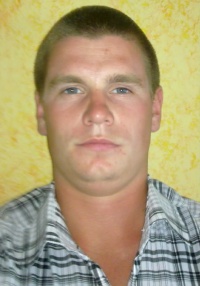 PositionFrom / ToVessel nameVessel typeDWTMEBHPFlagShipownerCrewingMotorman 2nd class29.04.2009-01.12.2009Bulk Kremi1Barge7000tCumenss2*1120kwtPortugalTransshipTransship